Thomson Nom complet : Joseph John Thomson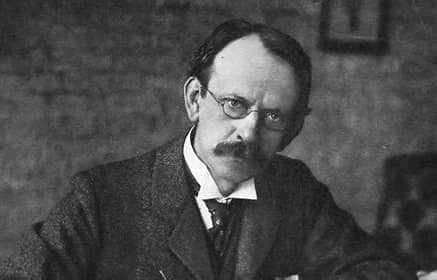 Nationalité : Anglais 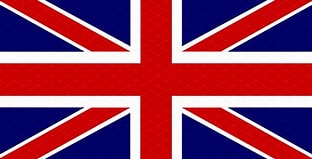 Période de temps : 1856 – 1940Découverte : l’Électrostatique 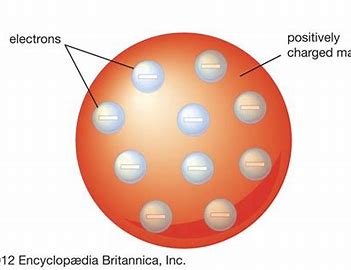 